ООО Окна Нск г Новосибирск Ул Объединения 59 Тел 8961-229-79-45Тел 8903-902-00-42                                          Емал s903902@yandex.ruВадим Анатольевич 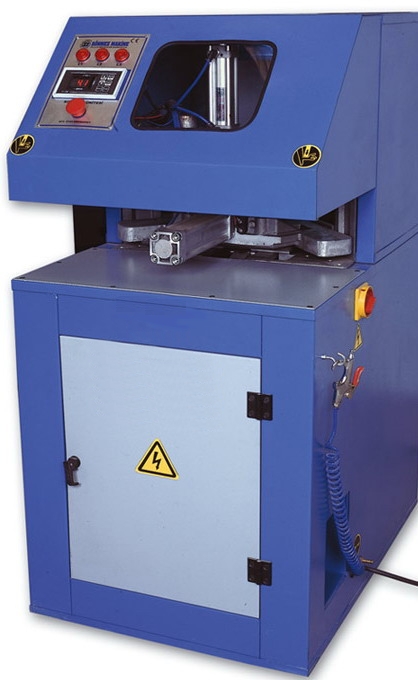 Станок углозачистной  UZS 632*Предназначен для зачистки сварного угла ПВХ профиля под углом    90  градусов.       *Зачищает верхнюю, нижнюю и внешнюю поверхность угла.                                        *Адаптирован к различным типам ПВХ профилей.                                                   *Полностью электронное управление.*Имеется привод для центровки угла.                                 *Количество устанавливаемых фрез– до 2-х (не входят в комплект).*Направление вращения  фрезы -  по часовой стрелке. *Максимальный диаметр фрез- 170мм.    *1 вал, 1 мотор. *Размеры вала: диаметр- ,  длина .*Профиль: max ширина -100мм, max высота - 90мм.*Сдувной пистолет в комплекте.Технические характеристикиUZS 632Напряжение380 ВЧастота50 ГцМощность1,5 КВтДавление воздуха6 барПотребление воздуха45 л/минРазмеры: Длина х Ширина х Высота925х665х1300ммВес